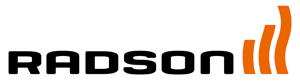 Radiateurs sèche-serviettes							FLORES MMarque	RADSONType	FLORES MMatériau	Tube collecteur vertical en D de 40 x 30 mm	Tubes émetteurs ronds droits, de diamètre 22 mmTempérature de service maximale	110°CPression de service maximale	8 barConformité	EN 442DESCRIPTION TECHNIQUELes radiateurs sèche-serviettes FLORES M, sont réalisés en tubes d’acier ronds droit, de diamètre 22 mm, qui sont soudés entre les collecteurs en D de dimension 40 x 30 mm.DESIGNAvec ses tubes ronds et fins, ce radiateur est tout simplement beau, …TRAITEMENT ET FINITIONProcédure de traitement conforme aux normes DIN 55900 et EN 442 (sans émissions):Phase préparatoire: dégraissage, phosphatage et rinçage à l'eau déminéralisée1ère phase de laquage: application de la couche de fond par cataphorèseCouche de laque finale: selon le principe d'époxy-polyester en poudreCOULEURFinition avec poudre époxy polyester RAL 9016. Un large éventail de couleurs RAL et sanitaires est disponible.GAMME5 hauteurs en mm : 547, 862, 1222, 1537, 18073 longueurs en mm : 500, 600, 750MONTAGELes radiateurs sont fixés au mur au moyen de 3 consoles, dans la couleur du radiateur, positionnées entre les tubes émetteurs.RACCORDEMENT2 raccordements G 1/2” et un bouchon purgeur G 1/2" en haut. Départ et retour dans le bas, réversible haut/bas et gauche/droite.Cette version peut également être raccordée comme la version standard, à savoir gauche/droite dans le bas – en ce cas il faut commander une canne d’injection en supplément.EMBALLAGE ET PROTECTIONLes radiateurs sont emballés individuellement dans du carton, renforcé par des segments de coin, le tout étant enveloppé de film rétractable.NORMESLes émissions des radiateurs, exprimées en Watt, ont été dimensionnées selon la norme EN 442. La température de départ s’élève à 75°C, la température de retour s’élève à 65°C et la température ambiante est 20°C.GARANTIEGarantie contre les défauts de fabrication: 10 ans après l’installation. 